Онлайн урок для бабушек«Азбука домашнего энергосбережения»Разработка внеклассного мероприятиядля учащихся 5-8 классов и их бабушек  Современные дети  не устают удивлять взрослых навыками использования компьютерных технологий.  Все чаще создаются ситуации, когда дети обучают взрослых секретам ITT-технологий. Все чаще эти виртуальные премудрости осваиваются совместно в семейном кругу.  Включение Государственного учреждения образования «Средняя школа № 12 г. Гродно» в республиканский инновационной проект «Внедрение модели сопровождения процессов социализации подростков в интернет-пространстве «Классный руководитель в социальной сети» (2014-2017) открыло новые возможности организации образовательной деятельности в тандеме «ребенок – взрослый», поскольку основным образовательным ресурсом проекта являются контакт-центры, действующие на платформе  социальной сети «ВКонтакте», хорошо освоенной учащимися.Одним из наиболее востребованных контакт-центров является «Школа рачительных хозяев» - виртуальная составляющая одноименного  школьного музея-лаборатории. В разнообразии  образовательных практик – мини-проекты, в том числе и международные, виртуальные викторины, обсуждения, дистанционные конкурсы различного уровня, онлайн уроки энергосбережения и многое другое.    Сетевое взаимодействие позволяет привлечь к актуальному диалогу не только детей и их родителей, но и представителей старшего поколения семей – бабушек и дедушек. Все чаще именно бабушки и дедушки становятся участниками проводимых в рамках проекта онлайн мероприятий. Вместе с внуками они осваивают новые знания и включаются в продуктивную образовательную деятельность.    В представленном на конкурс онлайн уроке для бабушек приняло участие двенадцать учащихся 6-8 классов и девять взрослых. Практически все участники (33 человека) оценили полезность и актуальность урока высшими баллами и выразили желание принять участие в следующем уроке серии (35 человек – 100%). По подсчетам участников предложенные способы энергосбережения позволили за месяц сократить энергопотребление в их домах на  3,5 киловатта.Цели: распространение информации о простейших способах экономии электроэнергии в местном сообществе; организация образовательного взаимодействия в режиме «дети обучают взрослых»Задачи:- организовать обучение взрослых детьми за счет знаний, полученных в результате факультативных занятий, интернет-исследований, навыков пользователей компьютерными технологиями;- провести эксперименты, направленные на получение информации для обсуждения по проблемам энергосбережения в быту;- организовать совместную деятельность детей и взрослых по созданию коллажей по энергосбережению с использованием интернет-ресурсов;- обсудить ценность предложенных способов экономии, деятельность участников урока;- оказать содействие классному руководителю по организации сетевой семейной коммуникации в рамах инновационного проекта.Ход мероприятияОрганизационный этап. Приветствие, регистрация участниковПедагог: Добрый вечер! Сегодня у нас необычное мероприятие. Во-первых, это урок, который проведут дети для бабушек. Во-вторых, наш урок проходит в социальных сетях, что привычно детям. Но не слишком привычно бабушкам. Тема занятия – Азбука домашнего энергосбережения. Сегодня нам предстоит провести эксперименты для обсуждения по проблемам энергосбережения в быту, получить и оценить советы от команды исследователей, организовать выставку плакатов по энергосбережению. Не правда ли, насыщенная программа? Добавлю по секрету: она к тому же, интересная. Для начала зарегистрируемся. Участники представляют свои тандемы – ученик и его бабушка. И еще я попрошу вас оценить «лайками» следующие позиции:- мы готовы к активному участию;- мы уверены в себе;- мы будем помогать друг другу;- мы предпочтем роль пассивных наблюдателей.На регистрацию отводится пять минут – начали!Участники выполняют задание педагога.Мотивационный этап.Педагог: Спасибо за активность! Очевидно, все участники занятия готовы к работе. Начнем с обсуждения актуальности проблемы энергосбережения в современной жизни. Для начала посмотрим мультфильм [3]. К просмотру прилагается задание -  отметить ошибки героев и обнаружить схожесть в их поведении с одним из членов ваших семей. Если мультфильм вам понравится, можете выставить ему отметку по пятибалльной шкале. На просмотр и фиксацию наблюдений – пять минут.Участники смотрят мультфильм и выполняют задание в окне обсуждений (фото 1).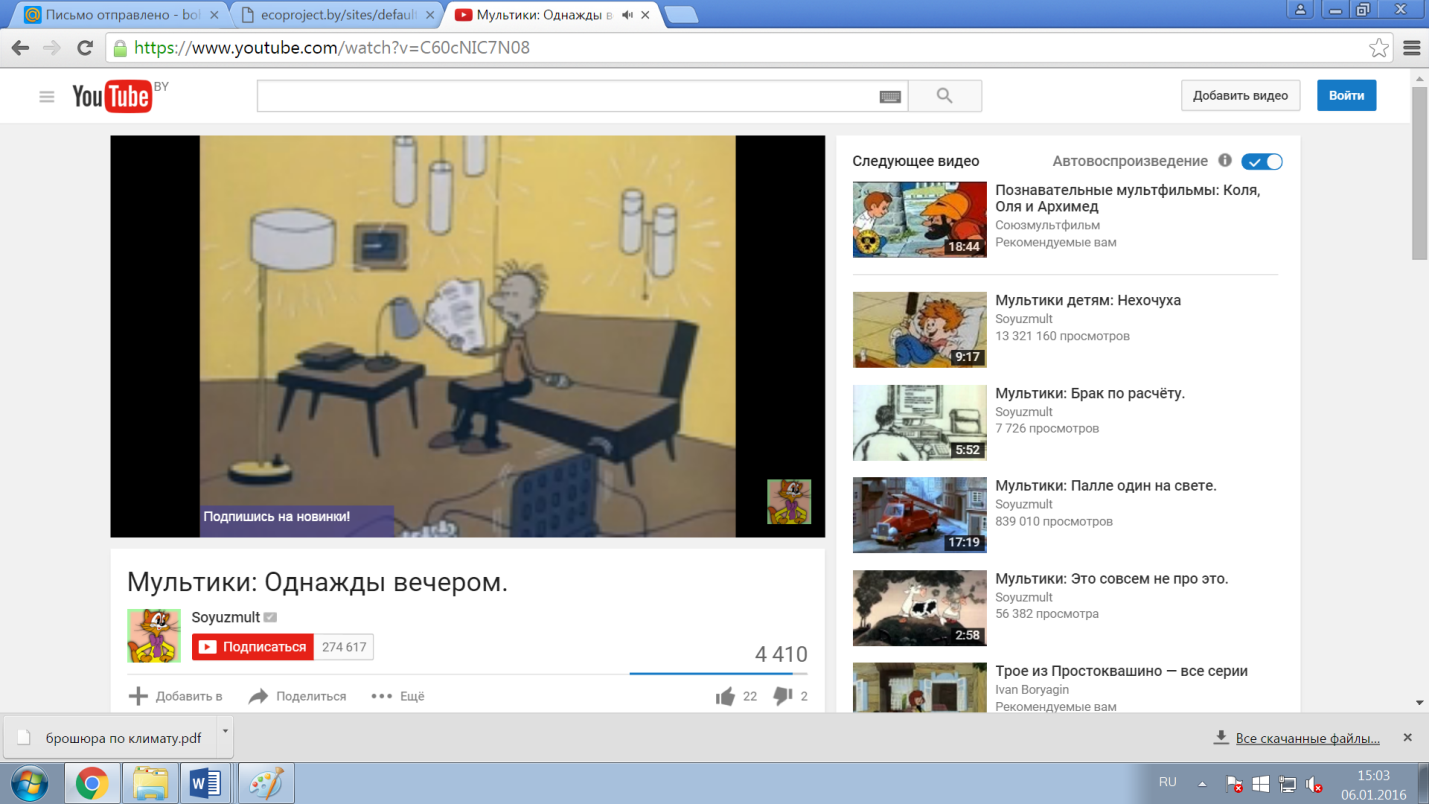 Фото 1. Скрин-шот страницы с мультфильмомПедагог: Итак, знакомая ситуация, а между тем энергетические ресурсы нашей планеты не безграничны. По оценкам специалистов нефти, например, при сегодняшнем потреблении, хватит лет на 60-70. Что же получается? Внуки наших детей останутся без света и тепла? Как по-вашему,  можно ли предупредить энергетическую катастрофу?Участники записывают свои ответы в окне обсуждения.Педагог: Спасибо! У вас здорово получается! А кто более активно отвечал на вопросы? Бабушки или внуки?Участники записывают свои ответы в окне обсуждения.Педагог: Отлично! Активничали все. Думаю, вам нравится работать вместе.А теперь подскажите, какая энергия самая дешевая?Участники записывают свои ответы в окне обсуждения.Этап получения и освоения новых знаний и навыков. Педагог: Мне нравятся ваши версии. Но для производства любого из предложенных видов энергии потребуются значительные средства. А какая энергия в средствах уже не нуждается? Участники записывают свои ответы в окне обсуждения.Педагог: Верно! Самая дешевая энергия – сэкономленная. И сегодня мы познакомимся с простейшими способами энергосбережения. Для начала рассмотрим самый простой электробытовой прибор. Лампочку. Объявляю  физкультминутку. С исследовательским характером – за минуты вы должны сосчитать имеющиеся в квартире (доме) лампочки и отдельно выделить из них количество энергосберегающих. Начали! А для хорошего настроения можно воспользоваться предложенной аудиозаписью (прикреплена к реплике педагога).Участники отправляются считать лампочки (фото 2).  Затем фиксируют их количество в ответах на странице обсуждения.Педагог: Молодцы! Все отлично справились. А теперь – внимание – эксперимент [1]! Вам было дано задание поставить в комнате настольную лампу с обычной лампочкой накаливания. И рядом положить энергосберегающую лампочку, ее замену. Положить рядом комнатный термометр. Задание выполнено? Ответы участников.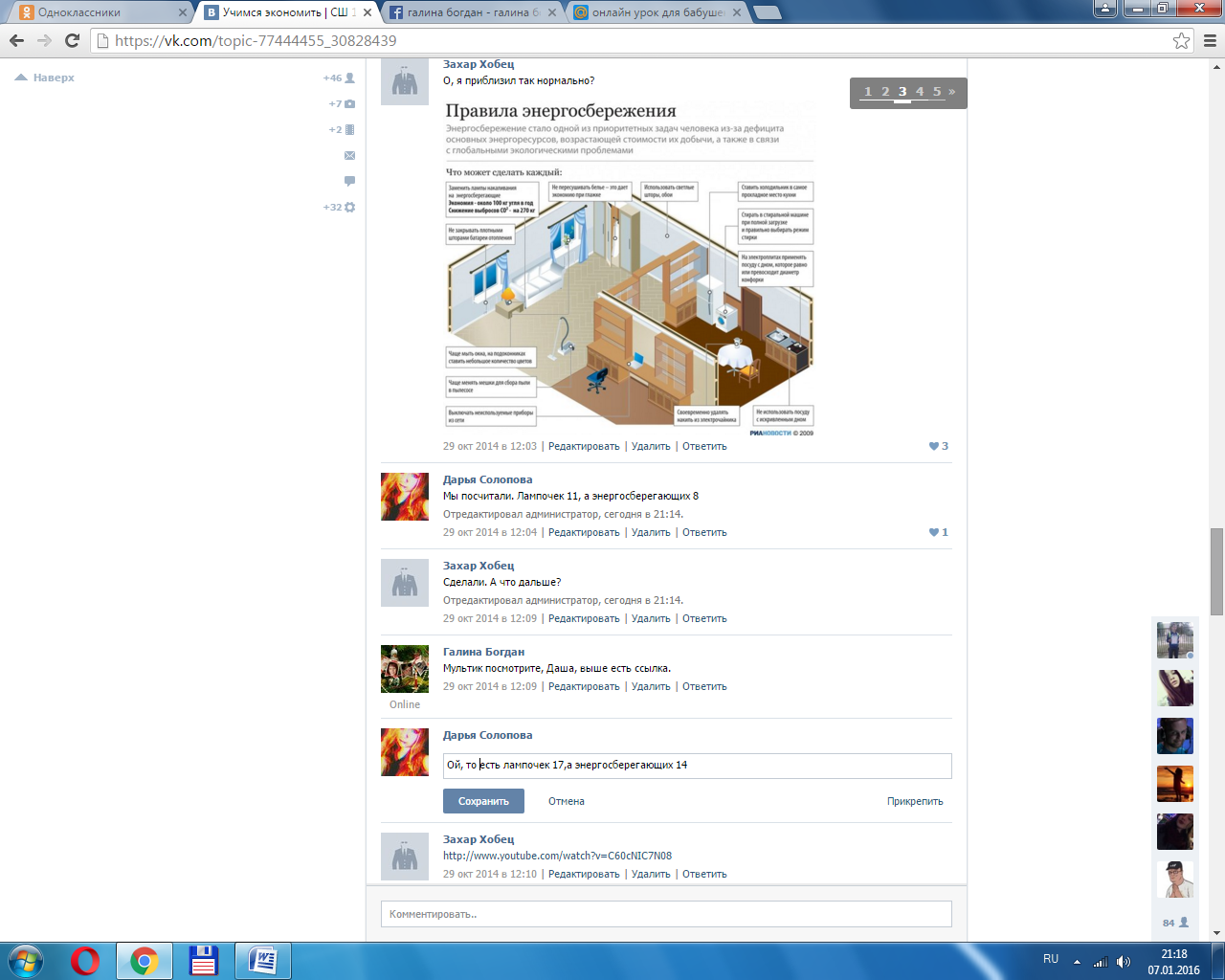 Фото 2. Скрин-шот страницы онлайн урокаПедагог: Тогда перейдем к исследованию. Вам необходимо:Зафиксировать показания счетчика до включения лампы.Зафиксировать показания термометра до включения лампы.Включить лампу на 10 минут, положив под ней термометр.В перерыве – 10 минут - поиск в интернете материалов для создания коллажа по энергосбережению. Ребята! Дайте бабушкам самим найти рисунки и фото, а сами поработайте в роли консультантов (фото 3).Выключить лампу. Зафиксировать показания счетчика и термометра.Подтвердить свою готовность к продолжению работы с помощи «лайков».Если вы закончили работу раньше других, вернитесь к созданию коллажей. Их мы предъявим для оценки в конце урока.Педагог: Отлично! Все готовы продолжать работу. К эксперименту мы вернемся чуть позже. А теперь слово Хобецу Захару, который провел исследование об истории создания, возможностях и энергоемкости холодильника. Для выступления Захару отводится пять минут.  Сообщение учащегося. Показ найденных картинок и фотографий, сообщение о мощности холодильника. Советы по экономному его использованию.Педагог: Интересный получился рассказ! Спасибо, Захар! Вопрос учащимся: что нового вы узнали из этого сообщения? Бабушкам адресуется точно такой же вопрос. В окне ответа первым отвечает внук, второй – бабушка.Ответы участников.Педагог: Молодец, Захар! Ты получил 15 спасибо! А кто-то не верил, что сможет научить чему-нибудь свою бабушку.Идем дальше. Исследование по стиральной машине проводила Куриленок Настя. Тебе слово. Регламент прежний – пять минут. Уважаемые участники, после выступления вы ответите на те же вопросы, только в отношении Настиного сообщения.Сообщение учащегося. Показ найденных картинок и фотографий, сообщение о мощности стиральной машины. Советы по экономному его использованию.Ответы участников.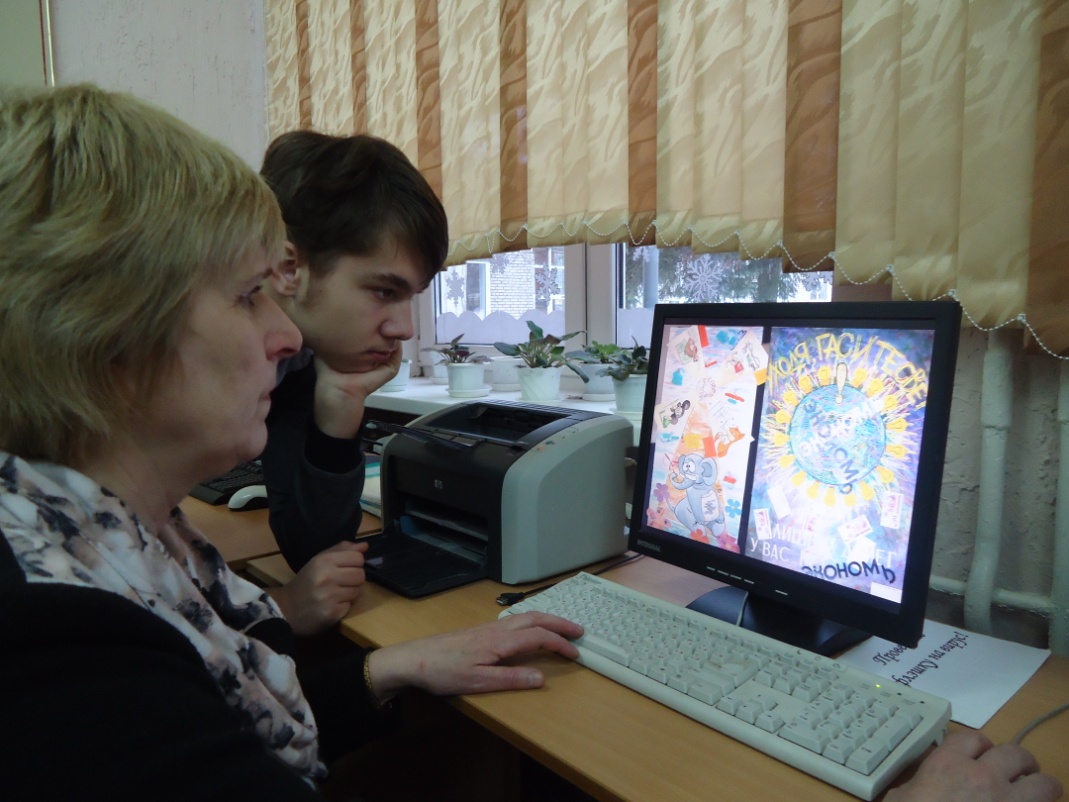 Фото 3. Участники онлайн урока выбирают лучший плакатПедагог: Молодец, Настя! Ты замечательно справилась с заданием! Самое время продолжить эксперимент. Действуем по инструкции:Зафиксировать показания счетчика.Вкрутить в лампу энергосберегающую лампочку.Положить под нее термометр.Включить  лампу на 10 минут.В перерыве – 10 минут – начать работу по созданию коллажей. Ребята! Познакомьте бабушек с графическим редактором  Microsoft Office Power Point, поработайте в роли консультантов по составлению коллажей.Зафиксировать показания счетчика и термометра.Высчитать разность потребленной электроэнергии на первом и втором этапах эксперимента. Сравнить их, сделать выводы.Сравнить показания температур. Сделать выводы.Выводы разместить в диалоговом блоке.Участники выполняют задание. Подводятся итоги, делаются выводы о целесообразности применения энергосберегающих лампочек.Педагог: Итак, мы установили экспериментальным путем, что лампы накаливания потребляют в пять раз больше электроэнергии. Большая часть электричества при их работе идет на нагрев воздуха в помещении. Люминесцентные лампы выделяют гораздо меньше тепла и расходуют в пять раз меньше энергии.  Если вас заинтересовали полученные в ходе эксперимента данные. Вы можете самостоятельно подсчитать окупаемость энергосберегающих лампочек. Для этого нужно их мощность умножить на количество часов работы в сутки, затем на количество дней в месяце, сравнить эти показатели с результатами по обычным лампам и узнать стоимость энергосберегающих лампочек в магазине. Надеюсь, что к следующему уроку вы справитесь с этой занимательной арифметикой и докажете выгоду. Уважаемые участники эксперимента! Выберите из коллекции смайликов «ВКонтакте» наиболее подходящий для оценки собственной деятельности. В окне ответа выложите по два смайлика – первый – оценка внука, второй – бабушки.Участники выполняют задание.Педагог выбирает смайлик для оценки действий группы.Педагог: Молодцы! А сейчас мы познакомимся с исследованием Ародя Павла. Объектом исследования явился пылесос. Напоминаю регламент выступления – 5 минут. Участники внимательно следят за сообщением. А затем отвечают на тот же вопрос: что нового вы узнали из этого сообщения? В окне ответа первым отвечает внук, второй – бабушка. Сообщение учащегося. Показ найденных картинок и фотографий, сообщение о мощности стиральной машины. Советы по экономному его использованию.Ответы участников.Педагог: Мы благодарим Павла, который отлично справился с заданием. И продолжаем работу. Сейчас вам предлагается назвать применяющиеся в быту электроприборы. С которыми мы сегодня не знакомились. И найти их изображения и мощность  в интернете.  Приборы не должны повторяться. Время выполнения – пять минут.Участники выполняют задание.Педагог:  У нас получилась целая энциклопедия электрических домашних помощников! Можете выбрать объекты для исследования к следующему уроку.Участники выполняют задание.Педагог: Замечательно! Олег Бучинский с бабушкой будут исследовать электрочайник, Оля Иванова с бабушкой – фен, а Саша Молодцов и его бабушка заинтересовались компьютером. Остальным участникам я предлагаю пригласить друзей в сегодняшнюю тему (она останется доступной для посетителей) и познакомить с нашей работой.А теперь конкурс коллажей! Выкладывайте свои работы и комментируйте их содержание. Советую обратить внимание на материалы сайта ШПИРЭ в Беларуси [2], где можно найти много подходящих для коллажей материалов.Участники выполняют задание.Педагог: А теперь каждый участник может поставить две «лайка» за самые интересные на его взгляд работы. Коллаж, набравший наибольшее количество «лайков», будет признан победителем.Голосование.Педагог: Лучшим признан коллаж Бучинского Олега и его бабушки (фото 4). Поздравляем! Подарок – энергосберегающую лампочку – вы сможете получить завтра в школе.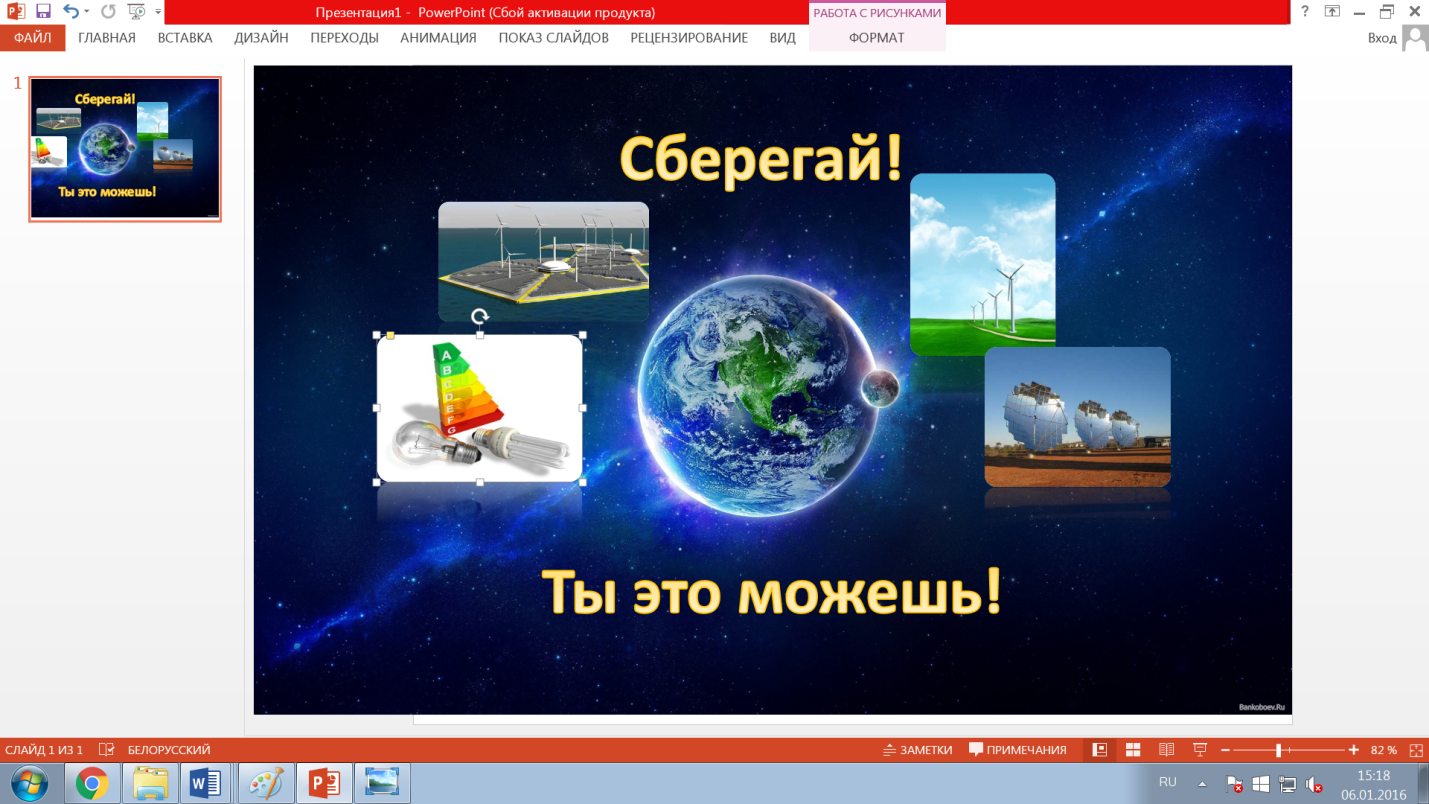 Фото 4. Коллаж команды Бучинских, победителей конкурсаОценочно-рефлексивный этап.Педагог: Оцените наш урок по предложенным позициям (выбираем те, с которыми согласны и ставим «лайк»):- урок был интересен;- урок был полезен;- было скучно;- мне понравилось работать в группе;- я узнал (а) много нового;- я смогу применять новые знания на практике;- мы обязательно купим энергосберегающие лампочки и заменим старые;- я буду пользоваться полезными советами, полученными на уроке;- я буду участником следующего онлайн урока.Участники выполняют задание.Педагог: А теперь давайте выберем смайлики для  предъявления нашего настроения на конец урока.Участники выбирают смайликов и выкладывают их на странице обсуждения.Педагог: Спасибо за работу! А сейчас подарите себе прогулку на свежем воздухе. Заодно обсудите наш урок и пути энергосбережения в вашем доме. А электроприборы немного отдохнут.Использованные источники:Бушман, Л.Н. Энергетический практикум, или Опыты по энергоэффективности для больших и маленьких/ авт.-сост.: Л.Н. Бушман, С.А., Былинская, И.О, Игнатович, Л.Н. Куртавцева, И.А. Москвичева – Караганда: ОО «Экообраз», 2013. Материалы сайта ШПИРЭ-Беларусь для педагогов[Электронный ресурс]. – 2014. – Режим доступа:http://spare-belarus.by/library/visual_articles?page=1 – Дата доступа: 06.01.2016.Мультфильм «Однажды вечером» [Электронный ресурс]. – 2013. – Режим доступа: https://www.youtube.com/watch?v=C60cNIC7N08 – Дата доступа: 06.01.2016.